Honors Chemistry 					Name ______________________________Review – Matter					Period _______			Name each of the following elements:P   __________________________ 		Hg  __________________________Cu  __________________________ 		Ca __________________________I  __________________________		Cl  __________________________Mg  __________________________ 		S  __________________________Li  __________________________ 		H  __________________________Si  __________________________		Pb  __________________________		Zn __________________________Write the chemical symbol for each of the following elements:_______potassium	_______aluminum	_______sodium		_______bromine_______silver		_______carbon		_______tin		_______ iron_______oxygen		_______fluorine	_______ helium		_______ nitrogenWrite 3 facts and draw a particle diagram for each type of matter listed below: a. Elementb. Compoundc. Solution    (homogenous mixture) d. Heterogeneous     MixtureWhat does the Law of Definite Proportions state? Which type of matter does this relate most closely to? 
Identify each of the following materials as a heterogeneous mixture (HM), solution (S), compound (C) or element (E). carbon dioxide    ______		oxygen 	______sodium	   	    ______		salt water	______milk		    ______		cereal		______blood		    ______		smoke		______pure water	    ______		sand		______tap water	    ______		liquid with a precipitate   ______What is mass?  How is the mass of an object determined?Could two objects with the same volume have different masses?  Which, if either, would contain more matter?If a compound and a mixture are both a combination of two or more materials/atoms, then aren’t they the same thing?  If not, what about them is different?What are the three states of matter of most concern to chemists?What do we mean by interparticle attractions?  Describe each state of matter in terms of interparticle attractions.What is compressibility?  Describe each state of matter in terms of compressibility.Classify each of the following as physical, (P) or chemical, (C).	_____a) a towel absorbing water		_____g) baking a cake	_____b) rusting nail				_____ h) boils at 88⁰C	_____c) mothballs subliming			_____ i) deflating a basketball	_____d) is blue				_____ j) volume      _____e) malleability				_____k) sugar dissolving in water      _____f) alcohol evaporating			_____l) sewing a hemHow is a qualitative observation different than a quantitative observation?  Give an example of each.How are extensive properties different than intensive properties?  Give 3 examples of each type.List the four main observations which indicate that a chemical change has occurred.________________________________________________________________________________________________________________________________________________________________________________________________________________________Name the type substance that sometimes forms when two liquids are mixed together. Describe what this substance looks like (state of matter, etc.).
Name the following pieces of laboratory equipment:    ____________________________	        ____________________________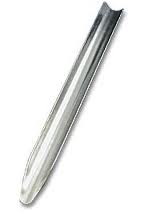 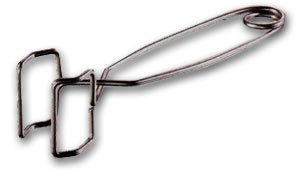     ____________________________	        ____________________________	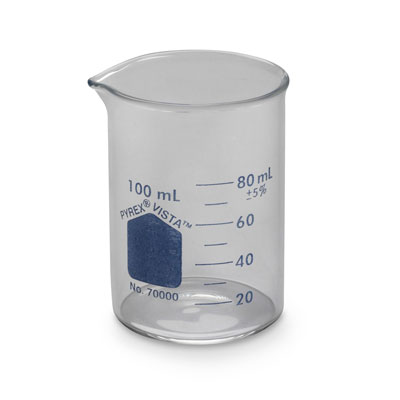 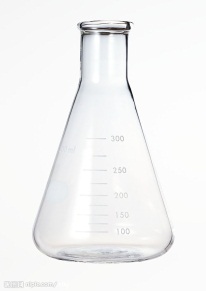 ____________________________	        ____________________________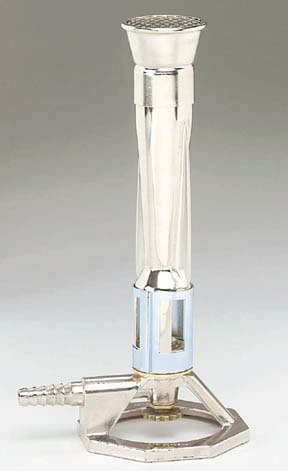 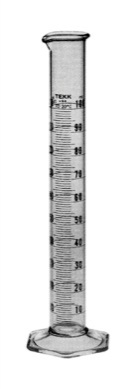 Draw a concept map (or make a list) to describe each of the 6 phase changes that we discussed in class. Make sure to show both the starting and ending phase for each one. 